Plan de contingence (PC)[Opérations SUR LE TERRAIN]Risque couvert :[...NOM...] Situation1. Contexte OPÉRATIONNEL (optionnel)Capacité de réponse et contexte opérationnel (< 300 mots)Décrivez brièvement votre contexte opérationnel, y compris les capacités de réponse existantes (HCR et autres agences des Nations Unies, gouvernement, autres partenaires).Complétez cette section si le contexte opérationnel a changé de manière significative depuis l’élaboration de la stratégie pluriannuelle des opérations dans la section Analyse de la situation dans COMPASS. En l’absence de changements majeurs, extrayez la stratégie pluriannuelle et joignez-la en annexe au présent PC.2. Scénario de planification des contingences Scénario de planification (< 400 mots)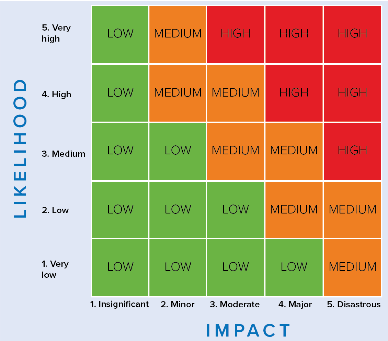 Décrivez brièvement le scénario de planification le plus risqué (par exemple, points de passage frontaliers, rythme et ampleur du déplacement, profile des personnes déplacées, cause de l’afflux/du déplacement, dynamique des populations prévue, axe du déplacement, etc.) et l’impact humanitaire attendu sur les personnes relevant du mandat du HCR en utilisant l’approche « âge, genre et diversité » (AGD). Toute documentation relative à l’analyse des risques générale et à l’élaboration de scénarios peut être jointe en annexe.Dans des situations de déplacement interne, le scénario de planification est élaboré à un niveau inter-agence. Le HCR doit ensuite développer le PC propre à l’agence en se fondant sur le même scénario.(Rappel : pour déterminer le scénario le plus risqué, classez les scénarios sur une échelle de 1 à 5 en multipliant leur probabilité par leur impact. La probabilité correspond à la possibilité estimée qu’un scénario se produise dans l’année qui suit. L’impact potentiel correspond aux conséquences négatives d’un scénario sur la capacité de réponse actuelle de l’opération.)Scénario le plus risqué : Conséquences et impact humanitaires attendus sur la population relevant du mandat du HCR :3. Prévisions démographiques et déclencheurs d'activation 1) Prévisions démographiques2) Déclencheurs d’activationPrécisez un ou plusieurs indicateurs à suivre et mesurer régulièrement (p. ex., le nombre moyen de nouveaux déplacements quotidiens en une semaine, le nombre de nouveaux déplacements en 7 jours, le nombre de nouveaux déplacements en 30 jours, la proximité des violences vis-à-vis de camps de réfugiés/déplacés internes ou d’une capitale, l’échec/l’interruption des négociations politiques entraînant une nouvelle escalade du conflit). Indiquez si ces conditions doivent être remplies individuellement ou cumulativement pour que le Représentant décide d’activer le PC. L’opération doit déterminer des intervalles de contrôle et des points focaux, ainsi qu’un processus et des actions d’activation. 4. Dispositions en matière de coordinationRésumez les dispositions en matière de coordination nécessaires ou existantes (< 600 mots) :Coordination avec le gouvernementIncluez un aperçu de la capacité et du rôle attendu du gouvernement à un niveau national et local et de la coordination avec les autorités respectives (MCR ou système de clusters selon le contexte).Coordination inter-agenceDécrivez brièvement la capacité et la préparation du système humanitaire. Dans le contexte des réfugiés, décrivez la structure générale du MCR. Dans le contexte des PDI, décrivez toute planification des contingences inter-agence menée par l’OCHA (modèle ERP) si elle existe déjà. Si les clusters ne sont pas encore activés, précisez tout plan prévu et la position du HCR en tant que chef de file du cluster. Coordination interne du HCRExposez les dispositions en matière de coordination interne du HCR (structures organisationnelles, création d’équipes multifonctionnelles et de rapports hiérarchiques, autres dispositions en matière de coordination interne).5. Stratégie de réponse, partenaires et budget1) Stratégie de réponse générale (< 1 200 mots)Décrivez une stratégie de réponse spécifique au contexte décrivant l’approche la plus atteignable pour garantir la protection des personnes relevant du mandat du HCR et fondée sur les principes directeurs de la politique en matière de préparation et de réponse aux situations d'urgence. Les questions de base sur la stratégie auxquelles il faut répondre dans cette section peuvent porter sur les sujets suivants, mais ne s’y limitent pas :L’accès au territoire et à l’asile (y compris la surveillance des frontières) et l’aspect civil de l’asile, plus particulièrement pour les situations des réfugiés, la liberté de circulationLa mise en place d’enregistrements ou d’inscriptions d’urgence (dont la biométrie) et d’une gestion des données démographiques ou autre profilage démographiqueL’appui à la gestion de l’information : p. ex., le type d’informations et d’analyse requis pour informer la réponse d’urgence, les activités prévues qui exigent un appui à la gestion de l’information et les besoins en capacités respectifs, dont ceux pour les secteurs/clusters.Les évaluations des besoins, suivi de la protection et des approches de protection communautaires La responsabilité envers les personnes affectées (AAP) (dont la communication avec les communautés)La protection contre l’exploitation et les abus sexuels (PSEA)La stratégie de prévention, d’atténuation et de réponse à la violence basée sur le genre, les services de protection de l’enfance, l’identification et le soutien de personnes présentant des besoins particuliers.Dans le contexte des PDI : y compris le suivi de la protection, les services de protection, la contribution à la protection de l’enfance et aux actions contre la violence basée sur le genre et le rôle de coordination. Dans le contexte des PDI : Les zones d’intervention prévues par le HCR (abris, NFI et CCCM)Les modalités d'hébergement et d'installation (lieux urbains/ruraux dispersés, camps, centres de transit, logements collectifs)La prestation de services : quels services doivent être fournis aux différentes phases (points d’entrée, gares, lieu de transit, installations) et à qui (réfugiés, communauté d’accueil, PDI)Les modalités de mise en œuvre : mise en œuvre directe ou par le biais de partenaires, fournitures de biens/servicesÉvaluez la viabilité d’une assistance en espèces comme forme d’acheminement de l’assistance, indiquez les approches et initiatives inter-agences, décrivez la stratégie du HCR en matière d’assistance en espèces, énumérez les mesures d’atténuation des risques pour la protection dans le cadre d’une assistance en espèces.La responsabilité des États et la complémentarité humanitaire : en considérant les capacités nationales et le contexte, quels sont les secteurs/clusters d'assistance prioritaires pour combler les lacunes ? Soulignez les principales préoccupations transversales en matière de protection pour tous les secteurs/clustersLe cas échéant, flux de population mixtes - comment les ressortissants de pays tiers et les personnes rapatriées seront-ils assistés ?  La durabilité environnementale et les considérations climatiques : comment la durabilité environnementale est-elle intégrée dans la réponse pour minimiser l'empreinte écologique ? Les considérations climatiques sont-elles intégrées dans la réponse ?L’achat et l’approvisionnement : p. ex., stratégie d’achat, gestion de la logistique, emplacements des entrepôts, accessibilité et problèmes ayant un impact sur l'aide humanitaire, modalités de distributionLa sûreté et la sécurité du personnel : décrivez le contexte de sûreté et de sécurité des travailleurs humanitaires dans la zone opérationnelle, principales recommandations de mesures d’atténuation et « devoir de protection »Les services IT et ressources matérielles : p. ex., contexte IT, ressources nécessaires pour garantir l’efficacité des prestations et de la collaboration dans le domaine ITLa stratégie en matière d’administration et de ressources humaines/demande de déploiements : p. ex., la structure actuelle des opérations du HCR, y compris sa présence dans la ou les zones potentiellement touchées et les plans pour étendre la présence/les bureaux du HCR pour les réponses d’urgence, toute demande immédiate de personnel/déploiement supplémentaires et les profiles de personnes prioritaires. Communication et IP : La stratégie en matière de communication et d'informations publiques du HCR en relation avec la réponse opérationnelle et en tant que chef de file du secteur/cluster.Stratégie en matière de mobilisation des ressources (en fonction du RCM ou d’une approche inter-agence)Décrivez comment la stratégie contribue à des solutions durablesDécrivez les contraintes de la réponse et les stratégies pour y faire face et les atténuer (y compris l'insécurité, d'autres types de contraintes en matière d'accès humanitaire, le transport et les défis logistiques, les obstacles administratifs ou bureaucratiques)2) Partenaires et budgetRésumez les principales réponses spécifiques aux secteurs/clusters dans le tableau (détails à annexer).Toute assistance à la communauté d’accueil doit être intégrée aux stratégies du secteur/cluster, le cas échéant. Indiquez les partenaires qui coordonneront l’intervention conformément à la structure de coordination et tous les autres partenaires qui seraient impliqués dans l’intervention.Indiquez le budget estimé pour mettre en œuvre la réponse durant les 3 premiers mois selon le scénario.Le budget peut être utilisé pour un appel d’urgence ou un plan de réponse pour les réfugiés en concertation avec l’opération, le bureau régional et le Siège. Il s’agit donc d’un budget de plan d’opérations (OP) fondé sur les besoins (et les situations des réfugiés inter-agences devrait inclure les budgets des partenaires participant à l’appel). Ce PC, dont le budget, peut être renvoyé ou joint à une notification ou à une note de service relative à une demande d’augmentation des ressources opérationnelles (y compris un budget réservé aux urgences). Ce budget (et PC) peut être revu en fonction de l’évolution de la situation et n’est pas lié à votre budget actuel dans COMPASS. (Rappel : toute demande supplémentaire d’augmentation du budget du plan d’opérations doit être approuvée par le Comité avant d’être partagée avec le plan d’intervention humanitaire, le plan de réponse pour les réfugiés et le CT)   N'oubliez pas d’intégrer les activités relatives à la responsabilité envers les personnes affectées (AAP) et à la protection contre l’exploitation et les abus sexuels (PSEA) dans le budget.Activités et budget du HCR (y compris les activités de partenaires financées par le HCR)Uniquement pour les scénarios impliquant des réfugiés : Activités et budget des autres partenaires (non financé par le HCR, mais participant à la réponse du HCR/gouvernement)6.   Activités habilitantesDéterminez les activités habilitantes pour rendre opérationnelle la réponse du PC, y compris les ressources nécessaires. Il s’agit du budget de plan d’opérations fondé sur les besoins du HCR pour se préparer aux situations d’urgence. Le budget des activités habilitantes et le budget de la réponse (section 5.2 ci-dessus) peuvent être utilisés pour un appel d’urgence en concertation avec l’opération, le bureau régional et le Siège. Le budget des activités habilitantes peut être renvoyé/joint à la demande de déclaration d'urgence L1, ainsi qu’à une notification ou une note de service de demande d'augmentation des ressources opérationnelles (y compris pour un budget réservé aux urgences). Ceci peut être revu en fonction de l’évolution de la situation et n’est pas lié à votre budget actuel dans COMPASS.Voir liste de contrôle des activités habilitantes sur le portail de préparation et de réponse aux situations d’urgence pour plus d’informations.7. AnnexesLes éléments joints en annexes peuvent inclure :La structure de coordination (selon le rôle du MCR ou du cluster)Les détails des stratégies de réponse des secteurs/clusters (le cas échéant, dans le contexte des PDI, des clusters Protection/CCCM/Abris-NFI) Le diagramme de l’analyse des lacunes des secteurs/clustersPlus de détails sur les stratégies d’intervention du HCR (pour les clusters Protection, Abris/NFI, CCCM, le cas échéant) Les évaluations de la protection (y compris les audits de sécurité, les évaluations de la protection de l’enfance, l’évaluation des besoins en informations et  communication)Les résultats des évaluations du camp et de l’aménagement du camp (le cas échéant) Les cartes pertinentes (zones potentiellement affectées, présence du HCR et bureaux actuels et prévus) La liste des accords-cadres du HCR Les procédures et délais de dédouanementStock de NFI - l’analyse des lacunes par rapport au scénario de contingence, besoins en approvisionnement international à partir des stocks et/ou directement auprès de fournisseursModèle d’évaluation de la section TIC pour la préparation et la réponse aux situations d’urgence  et modèle de préparation de la section TIC pour la préparation et la réponse aux situations d’urgence La documentation relative à l’analyse des risques réalisée PC inter-agence (si disponible) ou au moins les plans d'exécution opérationnelle des secteurs/clusters dirigés par le HCR inclus dans le PC inter-agence (approche ERP pour les situations de PDI).PC régional (si disponible)Stratégie opérationnelle pluriannuelle extraite de COMPASSTout autre document appropriéXXXXXNombre de personnes à aider repris dans le PC (déplacement supplémentaire prévu dans les 3 mois suivants l’activation du PC) XXX millions de dollars estimation des ressources nécessaires (USD) pour les 3 premiers mois de la réponseXX# de partenaires avec lesquels le PC a été élaboréXX# d’autres personnes contribuant à la réponse (modèle de coordination pour les réfugiés (MCR))XXXX dollarsestimation des besoins en matière de préparation (en USD)PC en vigueur du/à[Date]Mis à jour le [Date (version préliminaire ou finale)]Le PC fait-il partie d’un PC régional ? Oui/NonNiveau de préparation[Partiellement suffisant, suffisant, insuffisant]Point focal du PC[Nom]Équipe multifonctionnelle (EMF) impliquée dans l’élaboration du PC[Titres]PC développé en collaboration avec [Liste de tous les partenaires impliqués dans l’élaboration du PC]Autres partenaires contributeurs (MCR)[Liste des autres partenaires contribuant à la réponse]Groupe démographique Population actuelle (nombres d’individus) Nombre issu du PC (déplacement supplémentaire prévu dans les 3 mois suivants l’activation du PC)Nombre de personnes à aider repris dans le PC (dans les 3 mois suivants l’activation du PC)Notes (p. ex., profil/répartition de la population, informations relatives aux besoins spécifiques)Réfugiés et demandeurs d’asile Personnes déplacées à l’intérieur de leur propre pays (PDI)Communauté d’accueil/autre population touchée devant être assistée dans le cadre du présent plan NonIndicateurs de déclenchement Valeur et niveau du déclencheur (national ou infranational)1234Secteur/clusterDomaine de réalisationRéponsesEstimation des besoins de la réponse (USD) pourEstimation des besoins de la réponse (USD) pourCommentaire (mise en œuvre directe ou partenaire)Secteur/clusterDomaine de réalisationRéponsesl’aide aux réfugiésl’aide aux PDICommentaire (mise en œuvre directe ou partenaire)Coordination inter-agenceProtection/CBP/PWSN
Violence basée sur le genreProtection de l’enfanceEnregistrementCCCMAbrisBesoins fondamentaux (assistance en espèces et NFI)Énergie et environnement Sécurité alimentaire Pour les réfugiés ou contexte mixteSanté (y compris VIH) Pour les réfugiés ou contexte mixteNutrition WASHPour les réfugiés ou contexte mixteÉducationPour les réfugiés ou contexte mixteMoyens de subsistance/Résilience Télécommunications d’urgence/ICTLogistiqueEffectifs/Admin/RH SécuritéVoyage/DSAEngagement extérieur (informations publiques/réponse d’urgence/relations avec les donateurs, reporting, PSP)Etc.TotalTotalTotalsomme de ce qui précèdesomme de ce qui précèdeTotalTotalTotalsomme de ce qui précède somme de ce qui précède SecteurPartenairesRéponsesEstimation des besoins de la réponse (en USD)Commentaire (indiquer les ressources disponibles ici) ProtectionListe des partenaires participant au PC ou contribuant à la réponse, séparés par une virguleAbris/Infrastructure et NFI/Assistance en espècesSanté & NutritionSécurité alimentaireÉducationWASHMoyens de subsistance & Résilience (et inclusion socio-économique)Logistique et télécommunicationsTotalTotalTotalsomme de ce qui précèdeActivité habilitantePoint focalDate limiteEstimation des besoins (en USD)Estimation des besoins (en USD)CommentaireActivité habilitantePoint focalDate limitepréparation pour les réfugiés préparation pour les PDI CommentaireTotalsomme de ce qui précèdesomme de ce qui précèdeTotal (à indiquer à la première page)somme de ce qui précèdesomme de ce qui précède